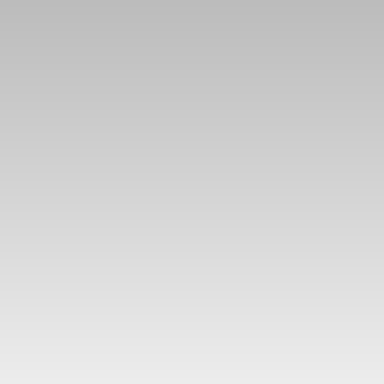 EDUCATIONSchool Name	: Pacific Link CollegeLocation	:Date Started	:Current Field of Study	: School Name	:Location	:Date Started	:Field of Study	:EXPERIENCECompany Name	:Location	:Position	:Duration	:Responsibilities	:Company Name	:Location	:Position	:Duration	:Responsibilities	:Company Name	:Location	:Position	:Duration	:Responsibilities	:SKILLS/QUALIFICATIONLanguages & Level:     English – (intermediate, advance or fluent)Computer Skills:	Excel & Word – (intermediate or advance)Windows – (intermediate or advance)Certificates:  	  Front Office Operations – Level IIHousekeeping Operations – Level IREFERENCESName                :Position	:Company	:Phone Number  :Email Address :Name                :Position	:Company	:Phone Number  :Email Address :